ПРОТОКОЛЗАСЕДАНИЯ МЕТОДИЧЕСКОГО СОВЕТА.08.09.202011:00-12:35Присутствовали: ___16____ человек, отсутствовали: __0__ человек.Кворум есть. Заседание правомочно.                                                                        ПОВЕСТКА ДНЯНа заседании были заслушены следующие вопросы:1.Утверждение состава Методического совета. Определение стратегии и этапов деятельности Методического совета в 2020-2021 учебном году. Вектор инноваций и возможности развития Учреждения дополнительного образования. Роль «учителя будущего».Куканова М.В., директор2. Проектирование воспитательной среды ДДТ для гармоничного вхождения учащихся в социальный мир и профилактику противоправных действий. Конкурсное движение, выставочная деятельность. Планирование репертуара на 2020-2021 учебный год. Арефьева В.А., зам. директора ГБУ ДО ДДТ Курортного района Санкт-Петербурга «На реке Сестре», Любченко Э.А., зам. директора ГБУ ДО ДДТ Курортного района Санкт-Петербурга «На реке Сестре»3. «Педагог глазами обучающихся»: Формирование современной развитой творческой личности через создание инновационной среды (Киселева А.А.)Образовательный онлайн сервис – одна из составляющих цифровой трансформации образования (Михейшина М.В. «из опыта работы в гугл-классах)Модель аттестации педагогов как перспектива развития Учреждения (Храмова Е.Г.)«Модель учителя 2020» - практическая работа в группах (Куканова М.В.,  Любченко Э.А., Храмова Е.Г.).  4. Разное (конкурсы профессионального мастерства).РЕШЕНИЕ ЗАСЕДАНИЯ МЕТОДИЧЕСКОГО СОВЕТА1.Утвердить состав Методического совета. Утвердить стратегию, план работы и этапы деятельности Методического совета в 2020-2021 учебном году.2.Продолжить работу для педагогических работников по вопросам аттестации и повышению квалификации. Утвердить перспективный план повышения квалификации и аттестации педагогических кадров. 3. Оформить рабочие программы воспитания в соответствии с перспективной программой воспитания ДДТ.4. Утвердить список кандидатур для участия в конкурсах по плану образовательного учреждения. Список кандидатов для участи в педагогических конкурсах 2020-2021 год«Сердце отдаю детям»: Берникова Л.И., Вензелева Е.А.«Фестиваль ИКТ»: Михейшина М.В., Киселева А.А., Храмова Е.Г. и др.«Конкурс педагогических достижений: Учитель здоровья»: Цинадзе М.М., Шилова Е.В.«Конкурс инновационных продуктов»: авторский коллектив«Вершины мастерства»: Любченко, педагоги-организаторы«Премия правительства»  Вензелева Е.А., Томина Т.Г.«Образцовый коллектив» – Вензелева Е.А.5. Организовать методическое обучение педагогов через цикл семинаров, консультаций, практических занятий с целью внедрения в работу Гугл-классов.  Голосовали: «за» - _16__ чел., «против» - _нет___, «воздержались» - _нет___      Приложение:  Состав Методического совета и ответственных по направленностямПрезентация доклада Киселевой А.А.       3.  Презентация доклада Храмовой Е.Г.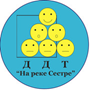 Администрация Курортного района Санкт-ПетербургаГосударственное бюджетное учреждение дополнительного образованияДом детского творчества Курортного района Санкт-Петербурга«На реке Сестре»